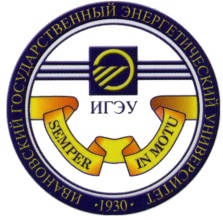 Бюллетень новых поступлений(2020 г.)Иваново, 2020Бюллетень новых поступлений (2020 г.) / Ивановский государственный энергетический университет им. В. И. Ленина, Библиотека; сост. С. В. Крамачева, отв. ред.: Л. В. Сухорукова. – Иваново, 2020. –  5 с.В бюллетене представлены новые книги, поступившие в библиотеку в 2020 г. Бюллетень адресован научным работникам, аспирантам, студентам.Ивановский государственныйэнергетический университет, 2020  Вычислительная техникаГоловин, И. Г.    Языки и методы программирования : учебник [для вузов] / И. Г. Головин, И. А. Волкова. -  3-е изд., стер. - Москва : Академия, 2018. -  304 с. Обработка сигналов в интеллектуальных сетях энергосистем / Пауло Ф. Рибейро, Карлос А. Дуке, да Силвейра Пауло М.,Агусто С. Серкейра; перевод с английского под редакцией А. Л. Куликова. - Москва : Техносфера, 2020. -  496 с. Советов, Б. Я.    Методы и средства проектирования информационных систем и технологий : учебник [для вузов] / Б. Я. Советов, В. А. Дубенецкий, В. В. Цехановский. - Москва : Академия, 2018. -  352 с.Естественные наукиДавидзон, М. И.    Конвективный теплообмен: линейная и нелинейная теории / М. И. Давидзон. - Москва, 2020. -  256 с.Технические наукиАгафонов, А. И.    Современная релейная защита и автоматика электроэнергетических систем : учебное пособие / А. И. Агафонов, Т. Ю. Бростилова, Н. Б. Джазовский. -  2-е изд., перераб. и доп. - Москва: Вологда : Инфа-Инженерия, 2020. -  300 с.Вантеев, А. И.    Обслуживание электрических подстанций: теория и практика : учебное пособие / А. И. Вантеев. - Москва: Вологда : Инфа-Инженерия, 2021. -  368 с.Власов, В. К.    Ветродвигатели. Теория и практика / В. К. Власов. - Москва : ТЕХНОСФЕРА, 2020. -  226 с.Влияние примесей и микролегирования на структуру и эксплуатационные свойства монокристаллов жаропрочных никелевых сплавов : [учебное пособие при подготовке магистров] / В. В. Сидоров, Д. Е. Каблов, Е. Б. Чабина [и др.]; Всероссийский научно-исследовательский институт  авиационных  материалов ; под общей редакцией Е. Н. Каблова. - Москва : ВИАМ, 2020. -  336 с. Горяйнов, В.    Пособие по изучению правил работы в электроустановках / В. Г. Горяйнов. - Санкт-Петербург : ДЕАН, 2020. -  312 с.Динамические термографические методы неразрушающего экспресс-контроля / Д. Ю. Головин, А. И. Тюрин, А. А. Самодуров [и др.]. - Москва : ТЕХНОСФЕРА, 2019. -  214 с.Елистратов, С. Л.    Котельные установки и парогенераторы : учебное пособие / С. Л. Елистратов, Ю. И. Шаров. - Москва: Вологда : Инфа-Инженерия, 2021. -  148 с. Известия Тульского государственного университета. Технические науки / Тульский государственный университет ; редколлегия:  О. И. Борискин [и др.], 2010. – Т. 3, ч. 2. – 252 с.Колобов, А. Б.    Прочностная надежность и долговечность деталей машин и конструкций : учебное пособие / А. Б. Колобов. - Москва: Вологда : Инфа-Инженерия, 2020. -  192 с.Кудрин, Б. И.    Электроснабжение : учебник [для вузов] / Б. И. Кудрин. -  4-е изд., стер. - Москва : Академия, 2016. -  352 с.Куксин, А. В.    Электроснабжение промышленных предприятий : учебное пособие / А. В. Куксин. - Москва: Вологда : Инфа-Инженерия, 2021. -  156 с.Макаров, А. Н.    Электротехнологические установки : [учебное пособие] / А. А. Макаров, А. Ю. Соколов. -  Изд. 4-е, перераб. и доп. - Москва: Вологда : Инфа-Инженерия, 2021. -  288 с.Марков, В. С.    Главные электрические схемы и схемы питания собственных нужд электростанций и подстанций : [учебное пособие] / В. С. Марков. - Москва: Вологда : Инфа-Инженерия, 2020. -  192 с.Медведева, О. Н.    Системы автономного газоснабжения : монография / О. Н. Медведева; Саратовский государственный  технический университет имени Гагарина Ю. А.. - Саратов : Ай Пи Ар Медиа, 2020. -  296 с. Методические указания по устойчивости энергосистем. - Санкт-Петербург: ДЕАН, 2018.- 32 с. Правила технической эксплуатации электрических станций и сетей Российской Федерации : СО 153-34.20.501-2003 : утверждены приказом Министерства энергетики Российской Федерации от 19 июня 2003 г. № 229 (в редакции приказа Министерства энергетики Российской Федерации от 13  февраля 2019 г. № 98). - Санкт-Петербург : ДЕАН, 2020. -  320 с.Правила технической эксплуатации электроустановок потребителей : утверждены Министерством энергетики Российской Федерации от 13 января 3003 г. № 6 (в редакции приказа Министерства энергетики Российской   Федерации от 13 сентября 2018 г. № 757). - Санкт-Петербург : ДЕАН, 2020. -  304 с.Правила технологического функционирования электроэнергетических систем. - Санкт-Петербург : ДЕАН, 2018. -  128 с. Султанов, М. М.    Эффективность электростанций и энергетических систем : монография / М. М. Султанов, Э. К. Аракелян; Министерство науки и высшего образования Российской Федерации, Филиал Национального  исследовательского университета "МЭИ" в г. Волжском. - Волжский, 2020. -  212 с. Труханов, В. М.    Надежность энергетического оборудования тепловых электростанций / В. М. Труханов, М. М. Султанов; под общей редакцией В. М. Труханова. - Москва : Спектр, 2019. -  375 с.Инженерия поверхности и эксплуатационные свойства азотированных конструкционных сталей: [учебное пособие] / С. А. Герасимов, Л. И. Куксенова, В. Г.  Лаптева [и др.]; Всероссийский научно-исследовательский институт авиационных материалов ; под общей редакцией  Е. Н. Коблова. - Москва : ВИАМ, 2019. -  600 с. 54. Колобнев, Николай Иванович.    Тенденции развития алюминий-литиевых сплавов и технологии их обработки : [монография] / Н. И. Колобнев, Л. Б. Хохлатова, Е. А. Лукина; Всероссийский научно-исследовательский институт авиационных материалов ; под общей редакцией Е. Н. Каблова. - Москва : ВИАМ, 2019. -  367 с. Автоматизация управленияВасильков, Ю. В.    Математическое моделирование объектов и систем автоматического управления : учебное пособие / Ю. В. Васильков, Н. Н. Василькова. - Москва: Вологда : Инфа-Инженерия, 2020. -  428 с.Жежера, Н. И.    Объекты систем автоматического управления : учебное пособие / Н. И. Жежера. - Москва: Вологда : Инфа-Инженерия, 2021. -  224 с. Жежера, Н. И.    Микропроцессорные системы автоматизации технологических процессов : учебное пособие / Н. И. Жежера. -  2-е изд. - Москва: Вологда : Инфа-Инженерия, 2020. -240 с.    Общественные наукиБогатство недр - на службе человека! : к 75-летию Победы в Великой  Отечественной войне. - Москва : Красивая Книга, 2020. -  72 с.Государственная Дума Федерального Собрания Российской Федерации. Основные итоги деятельности : справочник : ежегодник. 2018 / И. А. Андреева [и др.]; под общей редакцией А. Д. Жукова. - Москва : Издание Государственной Думы, 2019. -  280 с.Ермалавичюс, Ю. Ю.    Будущее озаряется наукой / Ю. Ю. Ермалавичюс. - Москва, 2020. -  736 с.Нефтегазовые рубежи Великой Победы : к 75-летию Победы в Великой Отечественной войне / Е. В. Бодрова, В. В. Калинов, Ю. В.Евдошенко [и др.]. - Москва : Красивая Книга, 2020. -  124 с.Память о Великой Победе : межвузовский сборник статей : в 2 частях / Ассоциация технических университетов, Московский  государственный  технический  университет имени Н. Э. Баумана (национальный исследовательский университет) ; редактор-составитель В. К. Балтян ; составители: А. С. Друкаренко [и др.]. - Москва : МГТУ им.  Н. Э. Баумана, 2020.Решетников, Л. П.    Вернуться в Россию / Л. П. Решетников. -  Изд. 5-е, пересмотренное и значительно дополненное. - Москва : Общество развития русского исторического просвещения "Двуглавый орел" : Издательство М. Б. Смолина (ФИВ), 2019. -  240 с.Угольщики Великой Победы : к 75-летию Победы в Великой Отечественной войне / В. Д. Грунь, А. Б. Коновалов, Ф. Н. Сидоренко  [и др.]. - Москва : Красивая Книга, 2020. -  116 с.Экономический потенциал трудовой миграции : учебник / ответственный редактор Н. С. Бардыго. - Москва, 2020. -  172 с.